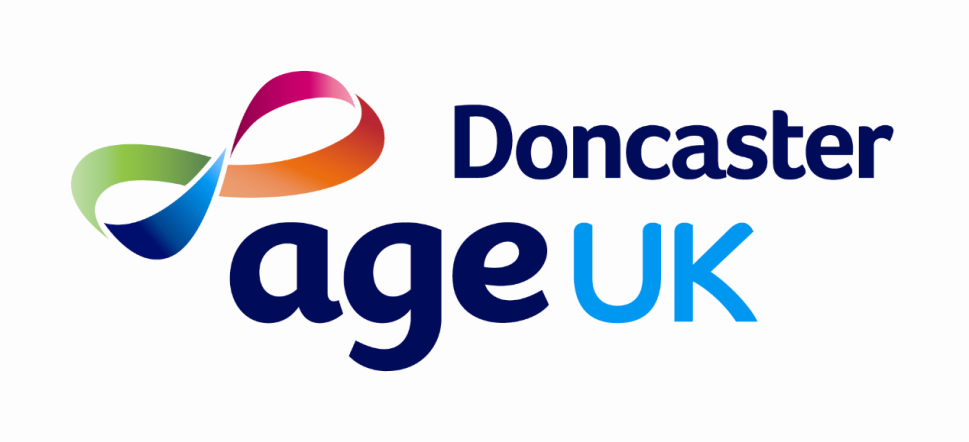 APPLICATION FOR EMPLOYMENT			Unit 1 Ten pound Walk                            STRICTLY CONFIDENTIAL 			 												DN4 5HXPLEASE NOTE								Tel. 01302 812345Answer all questions on the form				           Fax. 01302 812813Please complete form clearly in BLACK INKWhen completed form should be returned as indicated in the advertisementEvery applicant will be treated equally, regardless of sex, marital status, sexual orientation, age, disability, race, religious beliefs and ethnic or national originAge UK Doncaster meets the requirements in respect of exempted questions under the Rehabilitation of Offenders Act 1974.A Disclosure will be required for all employees working directly with older people in the community.Please use supplementary pages where necessaryPOST APPLIED FOR:  HOME CARE SUPPORT WORKERWHERE DID YOU SEE THE JOB ADVERTISED ………………………………………….ABOUT YOUSurname:	…………………………………….….	Initials: …………….Address:	………………………………………..		………………………………………..Town		………………………………………..	Postcode:	………………………..	email address: ………………………………Telephone No. (inc STD code)  …………………………………….Mobile No. 	……………………………………………EDUCATION/QUALIFICATIONS: WORK EXPERIENCE:Current/Most recent employment:Name and Address of employerTelephone No. (inc STD code)				Position held: 						From:	………………..  To: ………..…...Salary				How much notice are you required to give?Brief description of duties:Reason for leaving: Previous employment 1:Name and Address of employerTelephone No. (inc STD code)				Position held: 						From:	………………..  To: ………..…...Salary				How much notice are you required to give?Brief description of duties:Reason for leaving: Previous employment 2:Name and Address of employerTelephone No. (inc STD code)				Position held: 						From:	………………..  To: ………..…...Salary				How much notice are you required to give?Brief description of duties:Reason for leaving:REFERENCESPlease provide 2 referees, one must be your current/most recent employer:  They should not be relatives.  Please also indicate in what capacity they know you.Reference 1 (Current/most recent employer)NameCompany name and addressTelephone Number						email addressRelationshipCan we contact this person for a reference prior to interview?                                        Yes    □         No   □  if not, please state why:Reference 2 (Current/most recent employer)NameCompany name and addressTelephone Number						email addressRelationshipCan we contact this person for a reference prior to interview?                                        Yes    □         No   □  if not, please state why:YOUR EXTRAORDINARY SKILLSWhat Three values are most important to you as a person?1.2.3.Describe a professional or personal experience where you have supported / helped another person.Based on the Job Description, Person Specification, your knowledge and experiences briefly explain why you will be a great Home Care Support Worker.CAR OWNER/DRIVERDo you possess a full current drivers licence? 					YES/NOHave you got access to a car for work?						YES/NOWould you have daily access to a car in relation to your employment?	YES/NODECLARATIONAre you related, by birth or marriage, to any member of the staff of Age UK Doncaster or any member of the Board of Directors?						YES/NOIf Yes, please give details of name and relationship  ………………………………………………………………………………………………………………I declare that the information given on this form is true and correct.  I understand that any deception could result disciplinary action being taken which could lead to dismissal.Signature: …………………………………		Date: ……………………………ADDITIONAL INFORMATIONThis information will be detached prior to shortlisting.DECLARATION OF CRIMINAL CONVICTIONS/CAUTIONSHave you ever received a conviction whether it be ‘unspent’ or ‘spent’ as designated by the Rehabilitation of Offenders Act (1974)? 	YES  □        NO □Have you ever received a caution, reprimand or warning for a criminal offence?	                                                                  YES  □       NO   □If you have answered YES to either of the above questions, please provide details in a separate envelope marked CONFIDENTIAL.Signed: ………………………………………..…….	Date: ………………..AGE UK DONCASTERSEX, ETHNIC, AGE AND DISABILITY MONITORINGApplicants are requested to tick the relevant boxes below to enable Age UK Doncaster to monitor its Equality and Diversity Policy and return this form in the envelope provided.  Monitoring is recommended by the codes of practice for the elimination of racial discrimination and for the elimination of discrimination on the grounds of sex, age and disability.  This information is to be used for no other purpose, will not be available to those short-listing for this post and will be treated as confidential.Post Applied for: ________________________________________Sex:Male:				Female:	Age:Under 18     18-25        26-35        36-45        46-55     56-65      over 65    Ethnic Group:(Please tick √ as appropriate)Disability:Do you consider yourself to have a disability?		YES/NODay to day activity affected, please specify ……………………………………SCHOOL/COLLEGE/UNIVERSITYQUALIFICATIONSWhite√Mixed√Asian or Asian British√Black or Black British√Chinese or Other Ethnic Group√BritishWhite & Black IndianChineseIrishWhite & Black AfricanPakistaniAfricanWhite & AsianBangladeshiAny Other White BackgroundAny Other Mixed BackgroundAny Other Asian BackgroundAny Other Black BackgroundAny Other